KLUBOVÝ ZÁVOD v ZKO Pňov
ukončení výcvikové sezóny v r. 2012
ÚČASTNÍCI V MASKÁCH!!!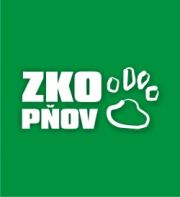 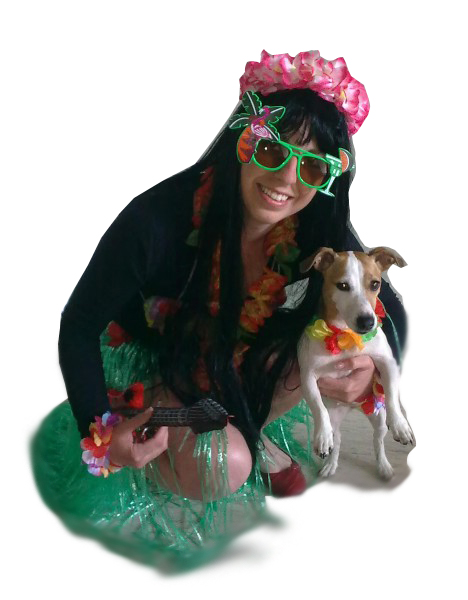 NEDĚLE 9.12.2012 od 10.00 h(pro členy a budoucí členy zdarma)psovod v masce po celou dobu soutěží (tajné hlasování o nejatraktivnější převlek)SOUTĚŽE:1) běh na čas (přivolání, pomocní vypouští psa)2) překážkový běh (opičí dráha i pro psovoda) 3) aport buřta4) A) sportovka - dlouhodobé odložení (pes bude zajištěn  
                            na dlouhém vodítku)
                          - odložení za chůze (5 kroků)
                          - štěkání 3x                                                                            - sedni, lehni, vstaň                                                     B) agility -  jednoduchá trať (hodnocení chyba, 
                                                                       odmítnutí, bez diskvalifikace, čas)Doplnění:v každé kategorii bude vyhlášeno 1. místoJe možně se zúčastnit 4) A i B ukončení závodu - opékání buřtůpředpokládané ukončení cca 13.00 hPřihlášení na zko.pnov@seznam.cz
do předmětu: klubový závod 2012
poznámka: bod 4) – upřesnění (zda se zúčastníte a) i b) nebo jen jednoho)Více info u Dany Tůmové.Těším se na vás 